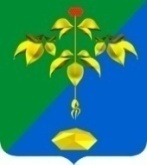 АДМИНИСТРАЦИЯ ПАРТИЗАНСКОГО ГОРОДСКОГО ОКРУГА  ПРИМОРСКОГО КРАЯП О С Т А Н О В Л Е Н И Е03 мая 2023г.                                                                                             № 663-паВ соответствии со статьями 39.11, 39.12 Земельного кодекса Российской Федерации, с Федеральным законом от 06 октября 2003 года № 131-ФЗ               «Об общих принципах организации местного самоуправления в Российской Федерации», на основании статей 29, 32 Устава Партизанского городского округа, администрация Партизанского городского округа ПОСТАНОВЛЯЕТ:1. Возложить обязанности по проведению открытого аукциона на право заключения договоров купли - продажи на земельные участки                                        с кадастровыми номерами 25:33:180111:2806 и 25:33:18011:2784 под склады на отдел территориального развития управления экономики и собственности администрации Партизанского городского округа.2. Объявить о проведении открытого аукциона на право заключения договоров купли - продажи на земельные участки под склады:2.1 Местоположение установлено относительно ориентира, расположенного в границах участка. Почтовый адрес ориентира: Приморский край, г. Партизанск, ул. Бункерная, дом 5. Кадастровый номер земельного участка 25:33:180111:2806;22.2. Местоположение установлено относительно ориентира, расположенного за пределами участка. Ориентир здание. Участок находится примерно в 170 метрах по направлению на север от ориентира. Почтовый адрес ориентира: Приморский край, г. Партизанск, ул. Бункерная, д. 1. Кадастровый номер земельного участка 25:33:180111:2784.3. Утвердить извещение о проведении открытого аукциона (прилагается).4. Настоящее постановление и извещение подлежат опубликованию в газете «Вести», на официальном сайте администрации Партизанского городского округа и на официальном сайте торгов.5. Отделу имущественных отношений управления экономики и собственности (Е.А.Бурдина) обеспечить заключение договора аренды земельного участка с победителем аукциона и осуществлять контроль за его исполнением. 6. Контроль за исполнением настоящего постановления возложить на первого заместителя главы администрации городского округа С.С.Юдина.Глава городского округа                                    	                            О.А. БондаревО проведении открытого аукциона на право заключения договоров купли – продажи на земельные участки под склады